	Pledge FormDonor Information (please print or type)Pledge InformationI (we) pledge a total of $____________________ to be paid: now monthly quarterly yearly.I (we) plan to make this contribution in the form of: cash check.Gift will be matched by (company/family/foundation) 	form enclosedform will be forwardedAcknowledgement InformationPlease use the following name(s) in all acknowledgements: 	I (we) wish to have our gift remain anonymous.Hug Alliance, Inc. is a 501(c)3 nonprofit organization.  Our Federal Tax ID Number is 87-4715544.12233 Knob Hills Road, Lynnville IN 47619 -- (812)457-4749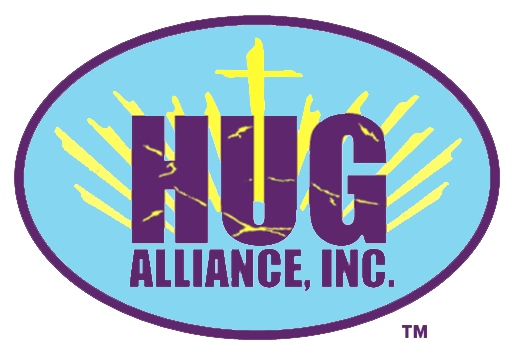 HUG Alliance, Inc.’s mission is to provide spiritual, physical and emotional support to distressed people and communities with an underlying vision of healing through giving.NameBilling addressCity, ST Zip CodePhone 1 | Phone 2Fax | EmailSignature(s) ______________________________ Date _________________________________________________________Please make checks, corporate matches, 
or other gifts payable to:12233 Knob Hills RoadLynnville, Indiana 47619